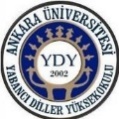 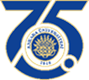 ANKARA ÜNİVERSİTESİYABANCI DİLLER YÜKSEKOKULU2021-2022 BAHAR DÖNEMİ SINAV TAKVİMİFİLOLOJİ (UZAKTAN EĞİTİM)Filoloji bölümlerinde kayıtlı Açık ve Uzaktan Eğitim Fakültesi öğrencilerinin dikkatine(İngiliz Dili ve Edebiyatı, Rus Dili ve Edebiyatı)* Sınavlar Türkiye saatine göre düzenlenmektedir. *** Gerekli görüldüğünde sınav tarihi ve saatlerinde değişiklik yapılabilir. Lütfen www.yabdil.ankara.edu.tr sayfasında yayınlanan sınav duyurularını takip ediniz.  * Sınavlar Türkiye saatine göre düzenlenmektedir. *** Gerekli görüldüğünde sınav tarihi ve saatlerinde değişiklik yapılabilir. Lütfen www.yabdil.ankara.edu.tr sayfasında yayınlanan sınav duyurularını takip ediniz.  ÇEVRİM İÇİ SINAVLARLA İLGİLİ GENEL BİLGİLENDİRME:(1) Sınavı sorunsuz tamamlayabilmeniz için internet bağlantısı sorunu olmayan bir bilgisayar kullanmanız önemlidir. İnternet tarayıcınızın (Google Chrome kullanmanız önerilir) en güncel versiyonunu kullanmanız tavsiye edilmektedir. İnternet tarayıcınızda çeviri eklentisi varsa sınav öncesinde devre dışı bırakmanız gerekmektedir. (2) Cep telefonu üzerinden de sınavın tüm oturumlarına katılmak mümkündür ancak sınavı sorunsuz tamamlamak için bilgisayar kullanmanız yararınıza olacaktır. (Sınav sırasında telefonunuza gelen bir arama nedeniyle sınav oturumunda sorun yaşanabilmektedir.)(3) Sınav sırasında teknik bir sorun yaşarsanız sınav bitmeden yabdil@ankara.edu.tr adresine e-posta gönderiniz. Yaşadığınız soruna dair fotoğraf, video veya ekran görüntüsü almışsanız bunu da e-postaya ekleyiniz. (4) Sınav günü bir aksaklık yaşanmaması için tüm öğrencilerimizin sınavdan önce bilgisayar ve bağlantı sorunlarını çözmesi, kamera ve mikrofon gibi ekipmanlarının çalışır durumda olduğundan emin olması gerekmektedir. Bu konuda sorumluluk tamamen öğrencilere aittir.  (5) Telafi sınavının telafisi yoktur. (6) Yeterlik sınavının telafisi yoktur.2021-2022 BAHAR DÖNEMİ FİLOLOJİ (UZAKTAN EĞİTİM) SINAV TAKVİMİ2021-2022 BAHAR DÖNEMİ FİLOLOJİ (UZAKTAN EĞİTİM) SINAV TAKVİMİ2021-2022 BAHAR DÖNEMİ FİLOLOJİ (UZAKTAN EĞİTİM) SINAV TAKVİMİARA SINAVLARI.OTURUMhttps://harmanlanmis.ankara.edu.trKullanıcı adı ve şifre olarak TC numaranız (yabancı öğrenciler için yabancı kimlik numarası) sisteme tanımlanmıştır. (80 POINTS)1. Ara Sınav: 03 Nisan 2022 (Pazar) I. Oturum (Dinleme, Okuma, Dil Kullanımı)2. Ara Sınav: 15 Mayıs 2022 (Pazar) I. Oturum (Dinleme, Okuma, Dil Kullanımı)  ARA SINAVLAR II. OTURUM (YAZMA SINAVI)Microsoft Teams  Sınavı yürüten öğretim görevlisi tarafından sınav katılım bağlantısı gönderilecektir.(20 POINTS)1. Ara Sınav: 03 Nisan 2022 (Pazar)II. Oturum (Yazma sınavı)2. Ara Sınav: 15 Mayıs 2022 (Pazar) II. Oturum (Yazma sınavı)KISA SINAVLARhttps://harmanlanmis.ankara.edu.trKullanıcı adı ve şifre olarak TC numaranız (yabancı öğrenciler için yabancı kimlik numarası) sisteme tanımlanmıştır.(100 POINTS)1. Kısa Sınav: 20 Mart 2022 (Pazar) 2. Kısa Sınav: 22 Mayıs 2022 (Pazar) SÖZLÜ SINAVBlackboard Collaborate  Sınavı yürüten öğretim görevlisi tarafından sınav katılım bağlantısı gönderilecektir.(100 POINTS)08-09 Haziran 2022 (Çarşamba-Perşembe)Bahar Yeterlik Sınavı15 Haziran 2022 Çarşamba: 16-17 Haziran 2022 Perşembe- Cuma: Konuşma Sınavı (Çevrim içi-Online)2021-2022 BAHAR DÖNEMİ FİLOLOJİ (UZAKTAN EĞİTİM) TELAFİ SINAVI TAKVİMİ 2021-2022 BAHAR DÖNEMİ FİLOLOJİ (UZAKTAN EĞİTİM) TELAFİ SINAVI TAKVİMİ 2021-2022 BAHAR DÖNEMİ FİLOLOJİ (UZAKTAN EĞİTİM) TELAFİ SINAVI TAKVİMİ ARA SINAVLARI.OTURUMhttps://harmanlanmis.ankara.edu.trKullanıcı adı ve şifre olarak TC numaranız (yabancı öğrenciler için yabancı kimlik numarası) sisteme tanımlanmıştır.(80 POINTS)1. Ara Sınav Telafisi: 29 Mayıs 2022 (Pazar)2. Ara Sınav Telafisi: 05 Haziran 2022 (Pazar)ARA SINAVLAR II. OTURUM (YAZMA SINAVI)Microsoft Teams  Sınavı yürüten öğretim görevlisi tarafından sınav katılım bağlantısı gönderilecektir.(20 POINTS) 1. Ara Sınav Telafisi: 29 Mayıs 2022 (Pazar)II. Oturum (Yazma sınavı)2. Ara Sınav Telafisi: 05 Haziran 2022 (Pazar)II. Oturum (Yazma sınavı)KISA SINAVLARhttps://harmanlanmis.ankara.edu.trKullanıcı adı ve şifre olarak TC numaranız (yabancı öğrenciler için yabancı kimlik numarası) sisteme tanımlanmıştır.(100 POINTS)Kısa Sınav Telafisi: 04 Haziran 2022 (Cumartesi)Sınavların sorunsuz bir şekilde uygulanabilmesi için http://yabdil.ankara.edu.tr/ sayfasında yapılan duyuruları ve güncellemeleri dikkatle takip ediniz.